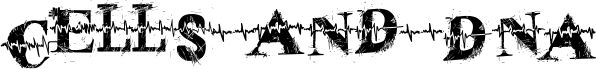 5.L.3		Understand why organisms differ from or are similar to their parents based on the characteristics of the organism.5.L.3.1		Explain why organisms differ from or are similar to their parents based on the characteristics of the organism.5.L.3.2		Give examples of likenesses that are inherited and some that are not.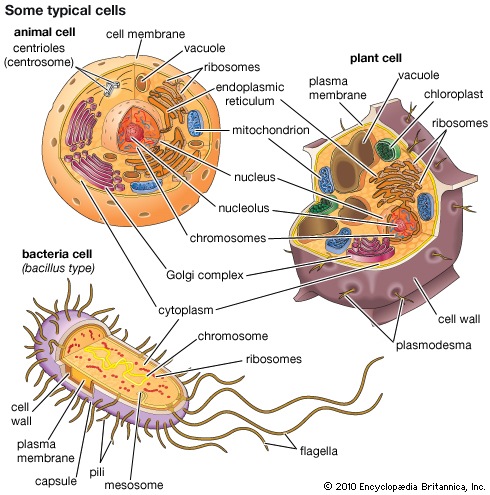 Cells – the “building blocks” of all organisms; the smallest unit of living matter.Organisms can be unicellular (they only have one cell) or multicellular (they have many cells).Examples of unicellular organisms:
amoeba, bacteria, protists, algaeExamples of multicellular organisms: 
plants, animals (including people)Tissues – a group of similar cells working together at the same job. 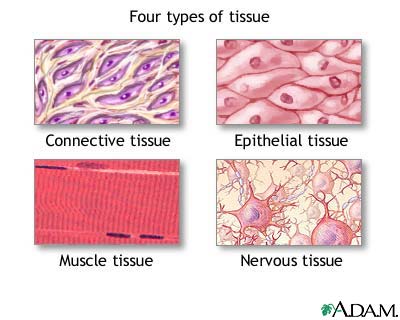 Organ System – a group of tissues that work together to do a certain job.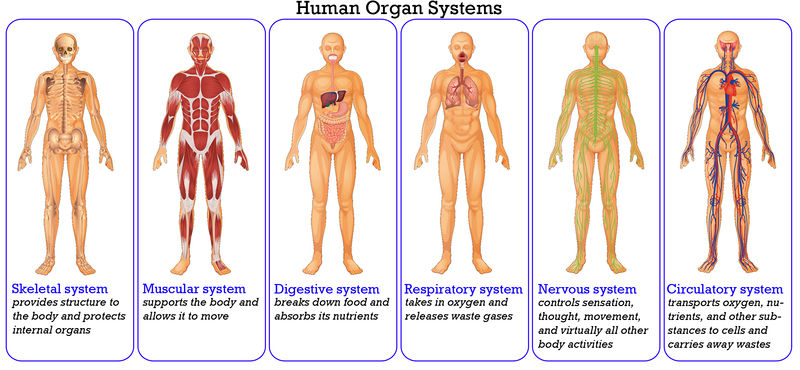 DNA  – “Deoxyribonucleic Acid” 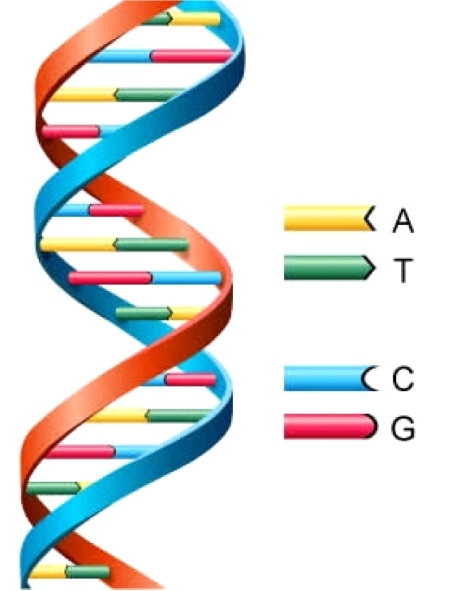 It’s a molecule that carries the instructions for how each cell in your body should grow and behave. A molecule is two or atoms together!An atom is the smallest particle in anything living or nonliving!Carries the genetic code that makes you look and behave the way you do. Present in all living cells:Plants, animals, fungi, and protists…No one shares your DNA! (Unless you’re an identical twin…) DNA:blueprint::cell:brick Trait/Characteristic – distinctive mark, feature, or attribute of an organism.Inherited trait – a trait that is inherited BY OFFSPRING, FROM PARENTS that helps an organism survive (also called an adaptation); instinct (automatic).Examples: Camouflaged fur on a rabbit, claws on a hawk, hitchhiker’s thumb, widow’s peak, hair color, eye color, skin tone, height, etc.Acquired (Learned) trait – a behavior that is learned from parents and other surrounding influences and circumstances; not instinctual.Examples: reading, nail biting, dancing, folding clothes, using a map, etc.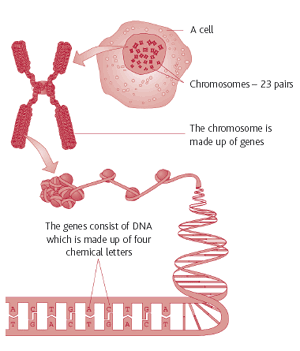 Genes – coded instructions in a cell’s DNA for everything the body needs, especially proteins.Genes and other genetic material are in the nucleus of a cell.Genes are packed into bundles called chromosomes.Each person has about 25,000 genes!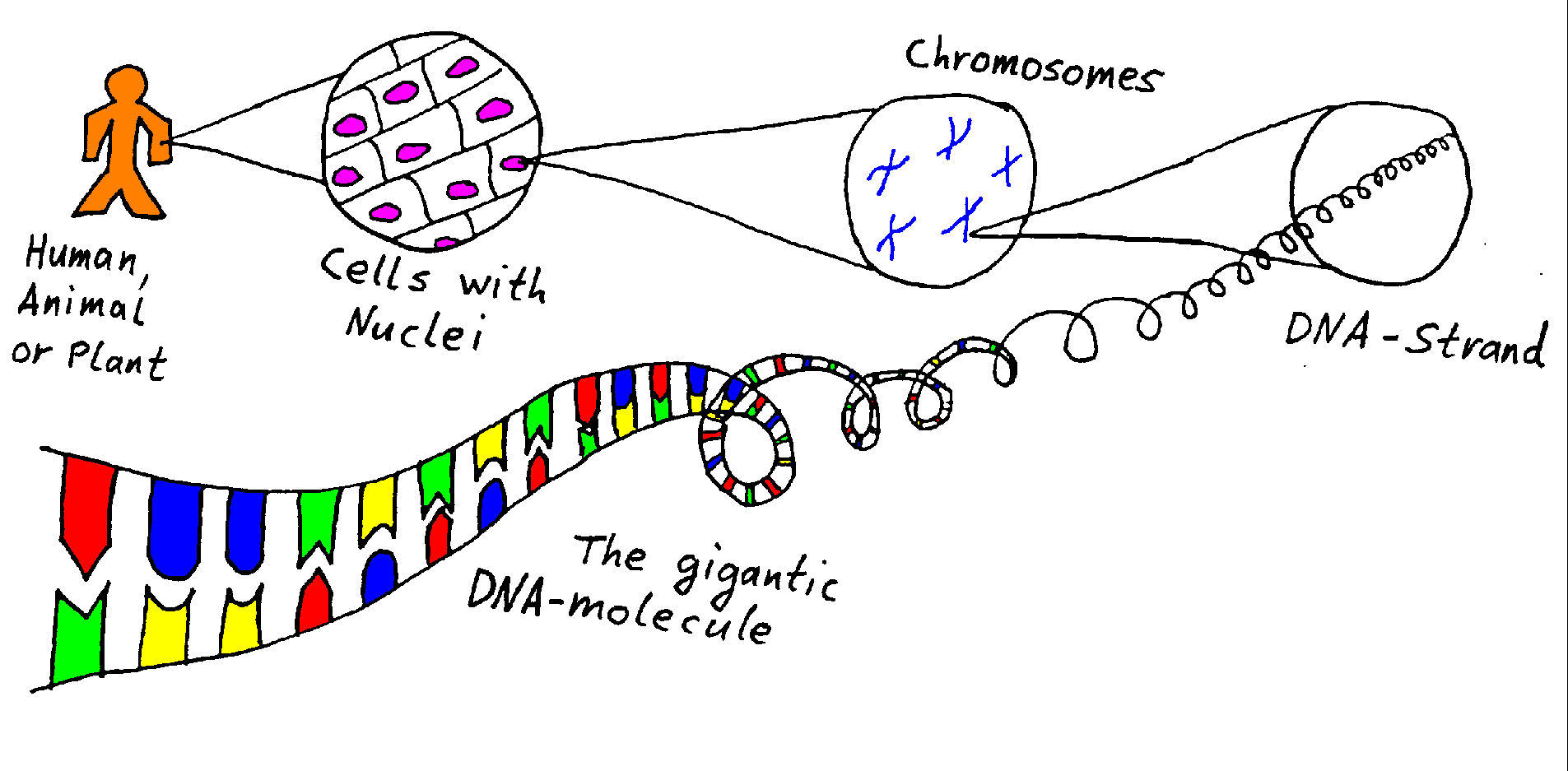 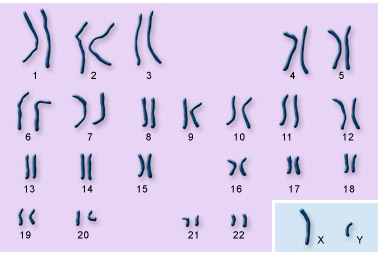 Chromosome – carry all the information used to help a cell grow, thrive, and reproduce; made up of DNA.Humans have 23 pairs of chromosomes!23 chromosomes from mom, 23 chromosomes from dad, 46 in all, 23 pairs.DNA is in chromosomes, chromosomes are in cells, cells are in tissues, tissues make up organs, and organs make up the organism!Resources:http://www.biology-online.org/dictionary/Characteristichttp://www.biology4kids.com/files/cell_chromosome.htmlInteractive DNA: http://www.worldofmolecules.com/3D/dna_3d.htmhttp://www.biology4kids.com/files/cell_main.htmlhttp://www.infoplease.com/dk/science/encyclopedia/single-celled-organisms.htmlhttp://www.britannica.com/EBchecked/media/102103/Bacterial-cells-differ-from-animal-cells-and-plant-cells-inhttp://rarediseases.about.com/od/geneticdisorders/a/genesbasics.htmEssential
QuestionsWhat are inherited traits?How are organisms different from and similar to their parents?INHERITED TRAITSACQUIRED/LEARNED TRAITS